6. razredGOSPODINJSTVO 						9. teden (od 18. do 22. maja)Ta teden delamo za oceno.Prva skupina 6. a je to že naredila, zato mora narediti 8 različnih zloženih prtičkov in jih fotografirati ter fotografijo prilepiti v zvezek in poslati učiteljici Meti. Lahko pa nalepite zložene prtičke.Za vse ostale:Naslov na novo stran:  POSODA IN PRIBOR V KUHINJINavodila:Potrebuješ 5 strani v zvezku.Na vsako stran narišeš z debelim flomastrom razpredelnico, ki ima 12 pravokotnikov čim bolj enake oblike.Tabela mora obsegati celo stran zvezka (potrebuješ torej 5 tabel). Ne riši čez robno črto ali čez zgornjo in spodnjo črto.Na vsako stran napiši en naslov. Vrstni red naslovov ni pomemben. Pomoč je na straneh 81 do 83 v učbeniku GOS. Pa tudi na naslednji strani teh navodil in v posebni priponki. Naslovi na straneh so:JEDILNA POSODASERVIRNA POSODAKUHALNA POSODAPRIBORPRIPOMOČKINa vsako stran moraš narisati ali nalepiti 10 posod ali vrst pribora, glede na naslov. 2 prostorčka lahko ostaneta prazna. Fotografije z interneta ali risbe morajo biti velike 4 do 5 cm, risbe tudi pobarvane. Če ne maraš risati, si pripravi fotografije. Večina ima to delo že narejeno, saj je bilo naročeno že nekaj mesecev nazaj.Zraven mora biti napisano ime posode/pribora/pripomočka.Primer:               da							        ne			         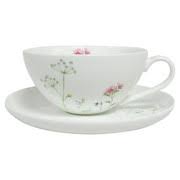 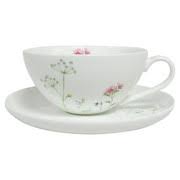 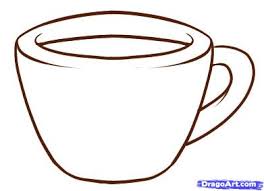 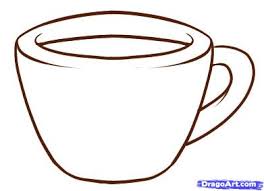 Kriteriji ocenjevanja:Za vsak pravokotnik sta možni 2 točki:1 točka za velikost slike (in pobarvanost): Če risba ni pobarvana in je pravilne velikosti, se odšteje pol točke. Če ni dovolj velika niti pobarvana, se odšteje cela točka.1 točka za pravilno ime posode/pribora/pripomočka: pomagaj si z učbenikom.Skupaj je torej možnih 100 točk.Točkovnik:JEDILNA POSODA0 – 48,5149 – 61,5262 – 74,5375 – 87,5488 – 1005